Муниципальное казенное дошкольное образовательное учреждениедетский сад общеразвивающего вида «Малышок» с приоритетным осуществлением деятельности по одному из направлений развития детейс. Калинино Малмыжского района Кировской области    «КРАСИВАЯ ШКОЛА-2014»интегрированный ПРОЕКТ«Малая летняя академия»  номинация «Маленькая страна»                       Руководители проекта: Мухарлямова В.Р.                                                                  Ложкина И.В.                                                с. Калинино  2014 годАктуальность проекта:         Одной из центральных задач педагогики является поиск путей эффективного умственного развития детей. Познавательное развитие обеспечивает полноценную жизнь ребенка в окружающем мире. Формируемые представления, их упорядочивание, осмысление существующих закономерностей, связей и зависимостей обеспечивают дальнейшее успешное интеллектуальное и личностное развитие ребенка.         В свое время  В.А. Сухомлинский говорил: «Исследование – это основа мышления, без умения исследовать нет живой мысли – значит, нет и крепких основательных знаний». Он подчеркивал, что учить ребенка думать надо среди «колыбели мысли – живой природы, в чьей чудесной музыке есть сила, зажигающая радостные огоньки в глазах ребят, усиливающая эмоциональную окрашенность детской мысли».        Создание проблемных ситуаций, когда рождаются многочисленные вопросы, помогает раскрыть всю глубину и привлекательность радости познания. Как известно, самое лучшее открытие то, которое ребенок делает сам. Каждый дошкольник по своей натуре – маленький исследователь с неутомимой жаждой новых впечатлений, любознательностью, постоянным стремлением наблюдать и экспериментировать, самостоятельно искать новую информацию.      Мы надеемся, что созданный нами опытнический участок явится искрой, которая зажжет огонек пытливости и любознательности у наших воспитанников.Цель проекта – создание условий для ведения образовательной деятельности в летний период на огороде нашего детского сада.Задачи проекта:создать опытнический участок для формирования познавательно-исследовательской, коммуникативной и трудовой деятельности;продолжить конструктивное взаимодействие с родителями воспитанников в ходе реализации проекта;способствовать развитию у детей умения выполнять отдельные трудовые поручения в природе при участии взрослого, наблюдать и анализировать.Участники проекта:ВоспитателиДети всех группРодителиВремя реализации проекта (краткосрочный):Подготовительный этап (март-апрель 2014г)Практический этап (апрель – июнь 2014г)Аналитический этап (июль – сентябрь 2014г)Территория охвата: огород детского сада                       Этапы реализации проектаПодготовительный (Февраль-апрель 2014г):                         Практический (апрель-июнь 2013г):Аналитический (июль-сентябрь 2013г):                   Ожидаемые результаты:Наличие опытнического участка для ведения образовательной деятельности в летний период;Повышение уровня развития детской деятельности через использование созданного участка;Активизация творческой инициативы родителей в рамках конструктивного сотрудничества;Повышение рейтинга детского сада.Перспектива развития проекта:Во время проведения осеннего праздника силами педагогов и воспитанников организуем выставку поделок из овощей, выращенных на огороде детского сада.              Материальное обеспечение проекта:          Ресурсы проекта:Активное участие в проекте благоустройства территории детского сада приняли:	коллектив и воспитанники детского сада (непосредственная деятельность по реализации проекта);	родители воспитанников (оказание помощи в приобретении материалов и создании построек);	Агрофирма «Калинино» (завоз земли).Содержание деятельности по реализации проекта.      Подготовительный этап.  На январском педсовете было принято решение о создании на огороде детского сада исследовательских участков, намечены планы и этапы реализации проекта, эскиз  участка, назначены ответственные за реализацию и  было принято решение довести до сведения родителей  о планах реализации проекта.        Работая над эскизами групповых участков, педагоги решили сделать общую тематическую композицию, а старший воспитатель сделала эскиз всего огорода. (Приложение №1)         В начале мая на общем родительском собрании  познакомили родителей с эскизом огорода. Родители предложили оказать помощь в реализации проекта.       Обсудив с родителями цветовую гамму и сорта цветов и овощей, приступили к закупке семян. В апреле в детском саду началась акция «Огород на подоконнике». Дети под руководством воспитателей посеяли семена, купленные родителями, и осуществляли совместный уход за ними, наблюдая за ростом растений. Во время проведения образовательной деятельности дети рассказывали об изменениях, происходящих с растениями, узнавали об особенностях ухода за ними, делились впечатлениями, сравнивали результаты акции по группам, выявляя причины разного роста всходов. Дети старшей – подготовительной группы вели дневник наблюдений, в котором фиксировали результаты своих исследований. (Приложение №2)Практический этап. В апреле была проведена уборка территории, обрезка деревьев и побелка стволов. Был завезен песок для песочниц и земля для клумб и грядок. Помощь оказала ОАО Агрофирма «Калинино». В начале мая сотрудники вышли на субботник. Дети оказывали посильную помощь взрослым. Сотрудники детского сада приступили к разметке будущих грядок. Как только позволила погода, мы начали высадку рассады, выращенную детьми и воспитателями из семян, принесенных родителями. В итоге  на территории детского сада был оборудован опытнический участок, на котором педагоги организовали соответствующую трудовую и практическую деятельность воспитанников. 	На огороде детского сада были созданы: композиция к русской народной сказке «Пых», фитоуголок, фитобар, посажены кустарники на аллее выпускников, «Георгинарий», «Флоксарий», «Цинарий».В конце мая организовали родительский субботник. Выпускники 2014 года вместе с родителями высадили на аллее выпускников саженцы плодовых деревьев и кустарников. (Приложение №3)  	В рамках реализации проекта с марта по июнь в детском саду были проведены мероприятия: подпроект «Книга полезных историй о правильном питании», цикл бесед «Путешествие внутрь грядки», «В гостях у Сеньора – помидора», «Коллекция народных примет», оформлены буклеты «Лекарственные растения», «Ядовитые растения», «Вкусные блюда из овощей», экологическое развлечение «Как пчелка лес спасала», «Как помидор стал красным», конкурс рисунков на асфальте «Лето в поле и в лесу», конкурс фоторабот «Домашняя грядка - 2014» и «Домашние заготовки на зиму». (Приложение №4)С июня по август дети под руководством воспитателей вели журнал «Все ли овощи в порядке? Как дела на нашей грядке?», в который вошли разделы по развитию познавательной активности воспитанников посредством организации трудовой и практической деятельности на огороде: «Где бы силы мне добыть землю всю перерыхлить», «Лей, лей, не робей и воды не жалей!», «Я работы не боюсь, с сорняками я борюсь». Дети под руководством воспитателей делали пометки в журнале после проведенных работ, обсуждали результаты организованных на участке опытов и экспериментов, намечали план работы на будущее. В сентябре провели акцию «Сбор урожая». (Приложение №5)Завершением практического этапа стало проведение итогового мероприятия «Огород наш так хорош, лучше в мире не найдешь!», на котором дети в игровой форме рассказали о своей деятельности, дегустировали блюда из выращенных овощей. Здесь же были награждены самые активные участники проекта. (Приложение №6)Аналитический этап. В данный момент наш проект закончен. Реализованы подготовительный и практический этапы. В ходе реализации проекта был создан на территории детского сада опытнический участок для ведения образовательной деятельности в летний период. Проведенный педагогами анализ активности детской деятельности на созданном участке показал положительную динамику развития познавательного интереса, экологической культуры, речи воспитанников. Дети с удовольствием трудились на огороде, наблюдали за результатами своего труда, высказывали свои суждения, радовались полученному урожаю. И самое главное, в ходе совместной с педагогами деятельности, воспитанники получили необходимые им в школе навыки правильной организации трудовой и поисковой деятельности. Все это в свою очередь благотворно влияет на развитие творческого (креативного) мышления. Кроме того, эстетическое оформление участка формирует художественный вкус детей и вызывает у них положительные эмоции, что способствует  созданию условий для комфортного пребывания детей в ДОУ.Подводя итоги проекта, педагоги ДОО решили обобщить свой опыт и возможность применения его в другом ОУ. С этой целью изготовили буклет «Говорящий огород».Приложение №1Эскиз опытнического участка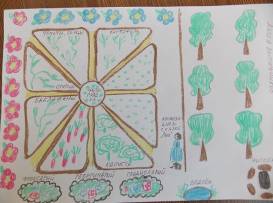 Приложение №2Акция «Огород на подоконнике»   2 младшая группа                                      Старшая – подготовительная группа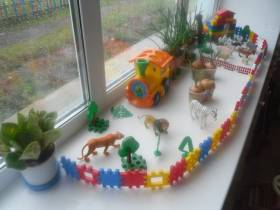 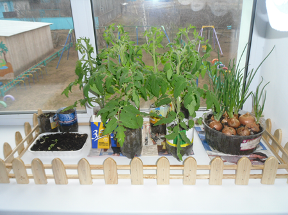              Средняя группа                                   Ведение дневника наблюдений            Приложение №3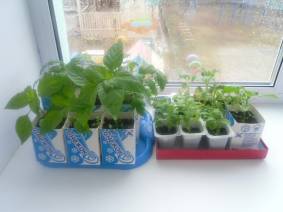 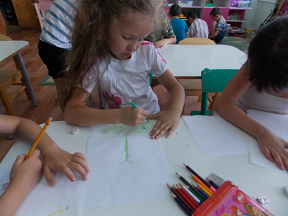          Пустырь                                                              Разметка грядок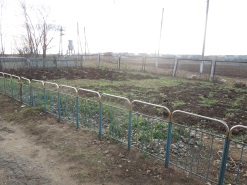 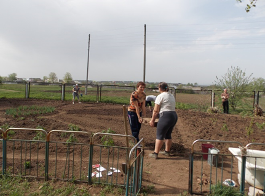          Посадка гороха                                                    Аллея выпускников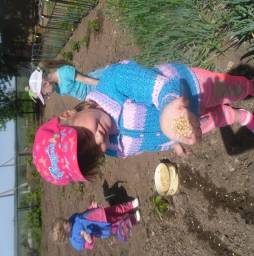 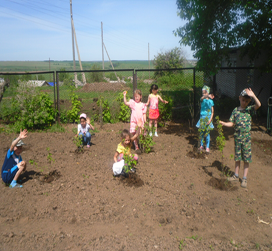                Посев семян                                             Фитоуголок                         
                Фитобар                                        Композиция к сказке «Пых»                                                     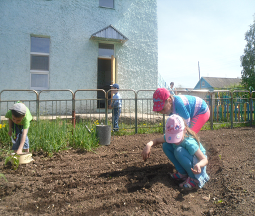 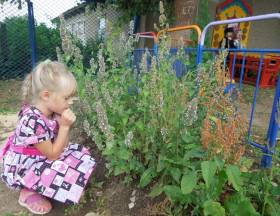 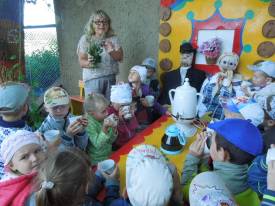 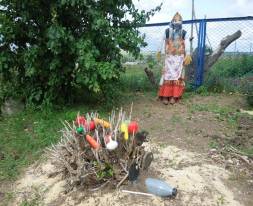             «Георгинарий»                                            «Флоксарий»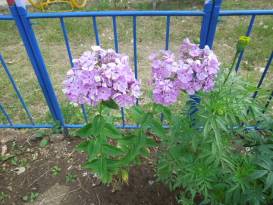 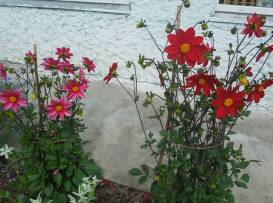 Приложение №4      Книга полезных историй        о правильном питании                                      Буклеты                                                Развлечение                                                 Конкурс рисунков на асфальт «Как пчелка лес спасала»                                 «Лето в поле и в лесу»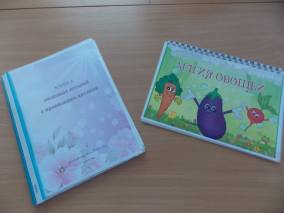 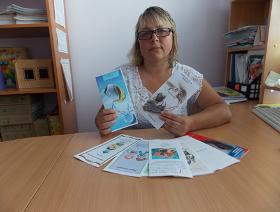 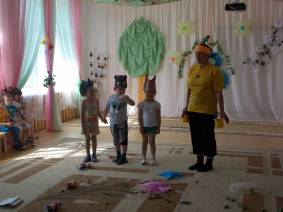 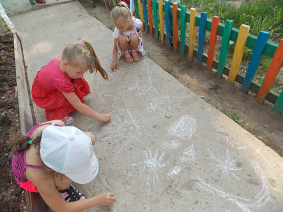                             Фотоконкурс «Домашние заготовки»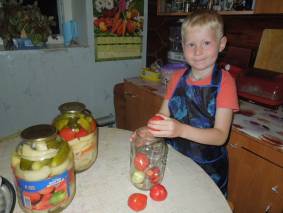 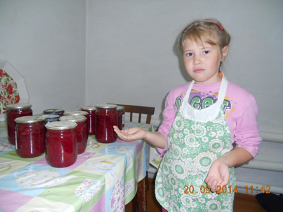 Приложение №5Ведение журнала «Все ли овощи в порядке? Как дела на нашей грядке?»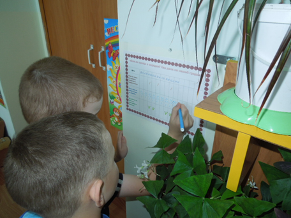                                         Акция «Сбор урожая»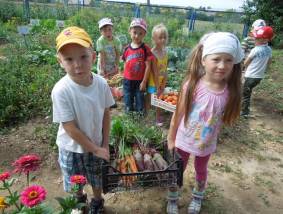 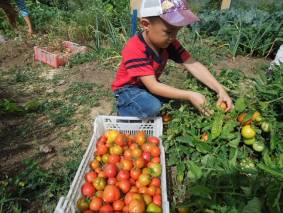       Приложение №6      Итоговое мероприятие «Урожай наш так хорош, лучше в мире не найдешь!»                                                	                                        Игра «Угадай на вкус»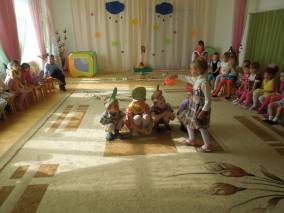 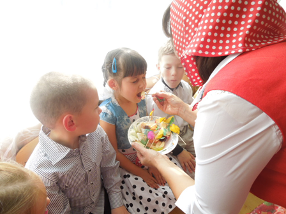                 Награждение самых активных участников проекта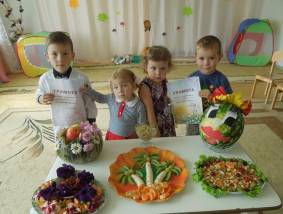 Наименование мероприятияСрокиОтветственные1Проведение общего собрания сотрудников ДОУ и общего родительского собранияФевральЗаведующийСт. воспитатель2Разработка плана участкаАпрельЗаведующийСт. воспитатель3Разработка эскизаАпрельСт. воспитатель4Пополнение ассортимента семянМартЗаведующий5Акция «Огород на подоконнике»Февраль - апрельВоспитатели№Наименование мероприятияСрокиОтветственные1Организация субботников на территории  ДОУ с привлечением родителей и оказанием посильной помощи детьмиМайЗаведующийСт. воспитательВоспитатели2Обрезка деревьев и кустарниковАпрель-майРабочий по комп. обс. здания3Побелка бордюров и стволов деревьевМайРабочий по комп. обс. здания4Завоз землиМайРабочий по комп. обс. здания5Текущий ремонт и покраска огражденияМайЗаведующийСт. воспитательВоспитатели6Создание книги полезных историй о правильном питанииМарт - апрельВоспитатели7Ярмарка идей на лучшее оформление грядок АпрельВоспитатели8Создание фитоуголка на огородеМайВоспитатели 2 младшей группы9Оборудование фитобараМайВоспитатели средней группы10Посадка деревьев и кустарников на «Аллее выпускников»МайВоспитатели подготовительной группы11Создание «Флоксария», «Цинария» и «Георгинария»МайВоспитатели групп12Создание декоративной композиции к сказке «Пых»МайСтарший воспитатель13Экологическое развлечение «Как пчелка лес спасала»МайВоспитатель средней группыМуз. руководитель14 Конкурс рисунков на асфальте «Лето в поле и в лесу»МайВоспитатели15Цикл бесед «Путешествие внутрь грядки», «В гостях у Сеньора – помидора», «Коллекция народных примет»В течение годаВоспитатели16Конкурс фоторабот «Домашняя грядка - 2014» и «Домашние заготовки на зиму» для родителей и детейИюль - августВоспитатели17Развлечение «Как помидор стал красным»АвгустМуз.руководитель18Оформление буклетов для родителей «Лекарственные растения», «Ядовитые растения»,«Вкусные блюда из овощей»Апрель-августВоспитатели19Ведение журнала «Все ли овощи в порядке? Как дела на нашей грядке?»Июнь - августВоспитатели20Акция «Сбор урожая»Август - сентябрьВоспитатели21Итоговое мероприятие «Огород наш так хорош, лучше в мире не найдешь!»Дегустация блюд из овощей со своего огорода. Награждение самых активных участников проекта.СентябрьМуз.руководительВоспитатели№Наименование мероприятияСрокиОтветственные1Подготовка материалов к защите – презентации проекта создания опытнического участкаИюнь-июльЗаведующийСт. воспитатель2Подведение итогов ярмарки идей на лучшее оформление исследовательского участкаСентябрьВоспитатели3Участие в районном конкурсе «Красивая школа-2014» в номинации «Маленькая страна» Июль-августЗаведующийСт. воспитатель4Анализ активности исследовательской и трудовой деятельности детей на опытническом участкеАвгустСт. воспитательВоспитатели№НаименованиеКоличествоСумма(руб)1Семена 20 пакетов3802Краска, кисточки, растворитель2кг2003Завоз земли2 машины80006Бумага1 пачка160 7Опил10 мешков8Пластмассовые ящики20 шт9Саженцы деревьев и кустарников8 штИтого:8740